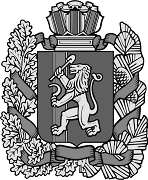                                Усть-Ярульский сельский Совет депутатов                                  Ирбейского района Красноярского краяРЕШЕНИЕ 13.11.2020г.                           с. Усть-Яруль                                        № 13Об утверждении нового состава административной комиссии и регламента работы административной комиссии Согласно ст.2 Закона Красноярского края от 23.04.2009 г №8-3168 «Об административных  комиссиях в Красноярском крае» Усть-Ярульский сельский Совет депутатов РЕШИЛ:1. Утвердить новый состав административной комиссии согласно приложению №12. Признать утратившими силу решение Усть-Ярульского сельского Совета депутатов от      25.09.2020г. № 4 «Об утверждении нового состава административной комиссии».3. Контроль за исполнением настоящего Решения возложить на Главу сельсовета. 2. Настоящее решение вступает в силу с момента опубликования в газете «Усть-Ярульский Вестник».Глава Усть-Ярульского сельсовета:   ____________________М.Д. ДезиндорфПредседатель Усть-Ярульского  сельского Совета ____________ Е.В. ВиншуПриложение №1к Решению Усть-ЯрульскогоСельского Совета депутатовот 13.11.2020 г. № 13Состав  административной комиссии Усть-Ярульского сельсовета Ирбейского района Красноярского края1. Председатель - Дезиндорф Мария Давыдовна - глава сельсовета;2. Заместитель  –  Хоменко Ольга Семеновна - директор МУБ Усть-Ярульская ЦКС.3. Ответственный секретарь – Антонюк Алена Владимировна – заместитель главы сельсовета.      4. Члены административной комиссии:Федоров Александр Антонович   - депутат сельского СоветаСухих Валентина Прокопьевна - депутат сельского Совета      Виншу Сергей Федорович – депутат сельского Совета